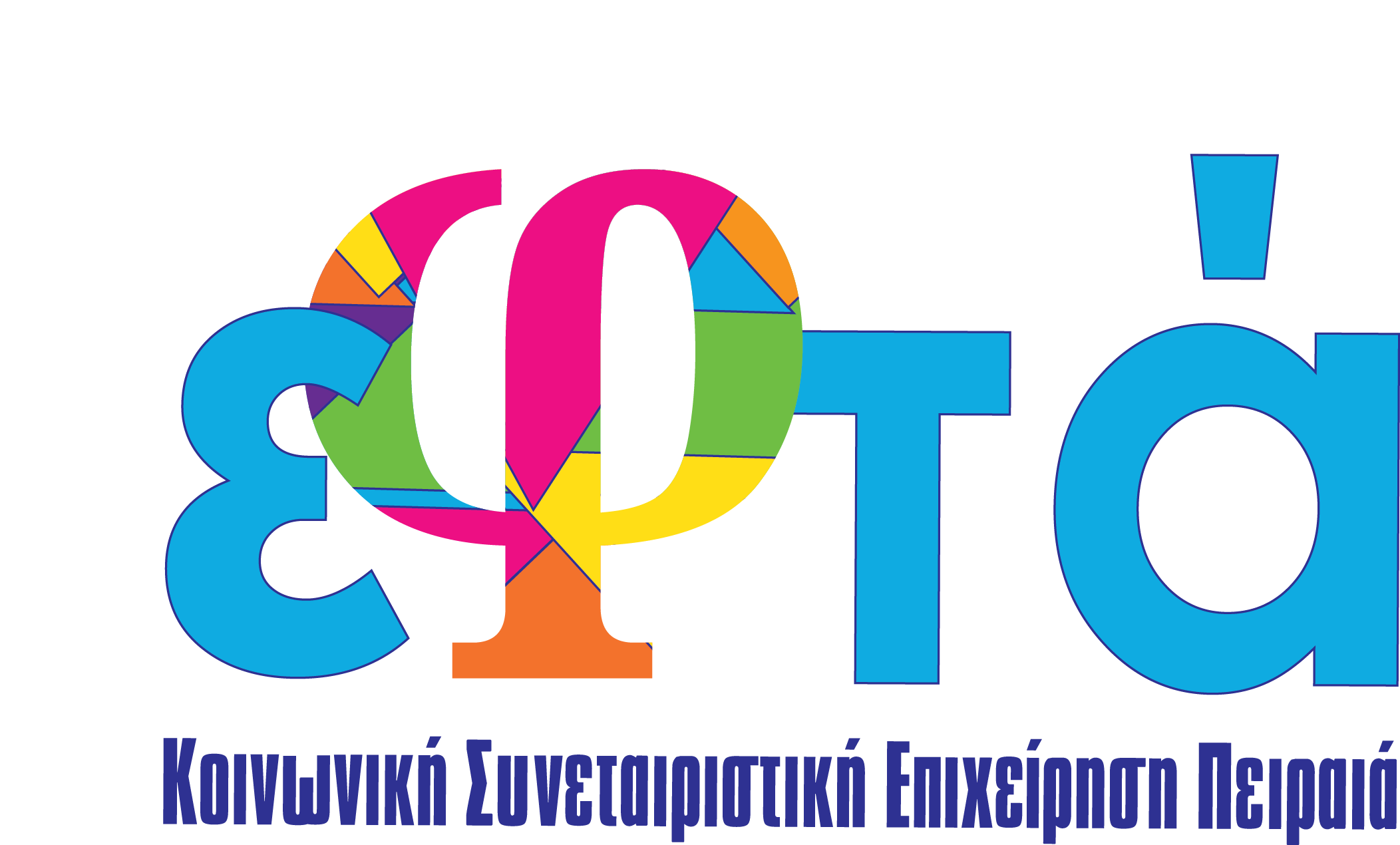 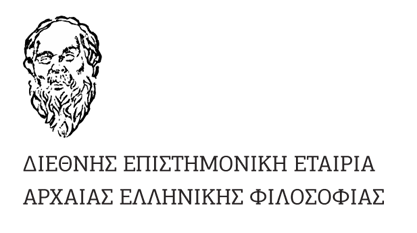 Επιστημονικό Συνέδριο με θέμα:ΗΘΙΚΕΣ ΑΞΙΕΣ, ΚΟΙΝΩΝΙΑ ΚΑΙ ΕΠΙΣΤΗΜΟΝΙΚΗ ΕΡΕΥΝΑΜε την υποστήριξη της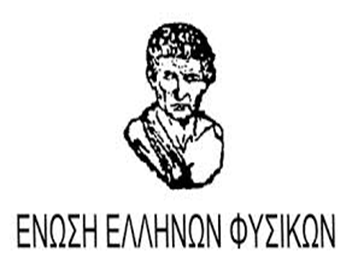 Τετάρτη 14 - Πέμπτη 15 Οκτωβρίου 2015ΜΕΓΑΡΟ ΟΛΠ: ΣΥΝΕΔΡΙΑΚΟΣ ΧΩΡΟΣ ΟΡΓΑΝΙΣΜΟΥ ΛΙΜΕΝΟΣ ΠΕΙΡΑΙΩΣ, ΑΚΤΗ ΜΙΑΟΥΛΗ 10ΗΘΙΚΕΣ ΑΞΙΕΣ, ΚΟΙΝΩΝΙΑ ΚΑΙ ΕΠΙΣΤΗΜΟΝΙΚΗ ΕΡΕΥΝΑΘΕΜΑΤΙΚΗ ΤΑΞΙΝΟΜΗΣΗ ΤΩΝ ΕΙΣΗΓΗΣΕΩΝ Θεμελιώδεις αρχές της δομής της ανθρωπίνης κοινωνίαςΗ πολιτική ως εφηρμοσμένη ηθικήΤο γνήσιο  επιστημονικό πνεύμα και η ηθική δεοντολογία Η συμβολή της φιλοσοφίας στην επιστημονική έρευναΕπιστημονική έρευνα και κοινωνίαΒιοηθικήΕπιστημονική Επιτροπή Πρόεδρος: Ευάγγελος Μουτσόπουλος, Καθηγητής Πανεπιστημίου Αθηνών, ΑκαδημαϊκόςΝιάρχος Κωνσταντίνος Καθηγητής  του Πανεπιστημίου Αθηνών-Πρόεδρος της Διεθνούς Επιστημονικής Εταιρείας Αρχαίας Ελληνικής ΦιλοσοφίαςΘεοδοσίου Ευστράτιος, Αν. Καθηγητής του Πανεπιστημίου Αθηνών- Πρόεδρος της Ένωσης Ελλήνων Φυσικών, Μέλος του Δ.Σ. της  Διεθνούς Επιστημονικής Εταιρείας Αρχαίας Ελληνικής ΦιλοσοφίαςΧρόνης Νικόλαος, Ομότιμος Καθηγητής του Πανεπιστημίου Αθηνών- Β΄ Αντιπρόεδρος της Διεθνούς Επιστημονικής Εταιρείας Αρχαίας Ελληνικής ΦιλοσοφίαςΜικρογιαννάκης Εμμανουήλ, Καθηγητής του Πανεπιστημίου Αθηνών, Α΄ Αντιπρόεδρος της Διεθνούς Επιστημονικής Εταιρείας Αρχαίας Ελληνικής ΦιλοσοφίαςΝιάρχος Παναγιώτης Καθηγητής του Πανεπιστημίου Αθηνών, Μέλος του Δ.Σ. της Διεθνούς Επιστημονικής Εταιρείας Αρχαίας Ελληνικής ΦιλοσοφίαςΜαραγγιανού Ευαγγελία, Καθηγήτρια Φιλοσοφίας, Τμήμα Φιλοσοφίας-Παιδαγωγικής-Ψυχολογίας  του Πανεπιστημίου ΑθηνώνΣπυρίδης Χαράλαμπος, Καθηγητής του Πανεπιστημίου Αθηνών, Μέλος του Δ.Σ. της Διεθνούς Επιστημονικής Εταιρείας Αρχαίας Ελληνικής ΦιλοσοφίαςΜουσάς Ξενοφών, Καθηγητής Φυσικής Διαστήματος του Πανεπιστημίου  Αθηνών                                    Πανταζάκος Παναγιώτης, Αν. Καθηγητής του Πανεπιστημίου Αθηνών, Διευθυντής Τομέα Φιλοσοφίας του Πανεπιστημίου ΑθηνώνΟργανωτική Επιτροπή Νιάρχος Κωνσταντίνος Καθηγητής  του Πανεπιστημίου Αθηνών-Πρόεδρος της Διεθνούς Επιστημονικής Εταιρείας Αρχαίας Ελληνικής ΦιλοσοφίαςΘεοδοσίου Ευστράτιος, Αν. Καθηγητής του Πανεπιστημίου Αθηνών- Πρόεδρος της Ένωσης Ελλήνων Φυσικών, Μέλος του Δ.Σ. της  Διεθνούς Επιστημονικής Εταιρείας Αρχαίας Ελληνικής ΦιλοσοφίαςΧρόνης Νικόλαος, Ομότιμος Καθηγητής του Πανεπιστημίου Αθηνών- Β΄ Αντιπρόεδρος της Διεθνούς Επιστημονικής Εταιρείας Αρχαίας Ελληνικής ΦιλοσοφίαςΜικρογιαννάκης Εμμανουήλ, Καθηγητής του Πανεπιστημίου Αθηνών, Α΄ Αντιπρόεδρος της Διεθνούς Επιστημονικής Εταιρείας Αρχαίας Ελληνικής ΦιλοσοφίαςΝιάρχος Παναγιώτης Καθηγητής του Πανεπιστημίου Αθηνών, Μέλος του Δ.Σ. της Διεθνούς Επιστημονικής Εταιρείας Αρχαίας Ελληνικής ΦιλοσοφίαςΣπυρίδης Χαράλαμπος, Καθηγητής του Πανεπιστημίου Αθηνών, Κοσμήτωρ της Διεθνούς Επιστημονικής Εταιρείας Αρχαίας Ελληνικής ΦιλοσοφίαςΜουσάς Ξενοφών, Καθηγητής του Πανεπιστημίου  Αθηνών                                  Καλαχάνης Κωνσταντίνος, Διδάκτωρ-Επιστημονικός Συνεργάτης του Πανεπιστημίου Αθηνών, Μέλος του Δ.Σ. της  Διεθνούς Επιστημονικής Εταιρείας Αρχαίας Ελληνικής ΦιλοσοφίαςΦιλντίσης Παναγιώτης, Φυσικός, Α΄ Αντιπρόεδρος της Ένωσης ΦυσικώνΒέργου Μαργαρίτα, Φιλόλογος, Αντιπρόεδρος της Κοιν.Σ.Επ. ΕΦΤΑΤσιάρα Αφροδίτη, ΦιλόλογοςΚωστίκας Ιωάννης, Τελειόφοιτος Τμήματος Φυσικής του Πανεπιστημίου ΑθηνώνΖαρίφης Δημήτριος, Οικονομολόγος, Πρόεδρος της Κοιν.Σ.Επ. ΕΦΤΑΑνδριανοπούλου- Δασκαλάκη Έρρικα, υπεύθυνη Δημοσίων σχέσεων, Μέλος του Δ.Σ. της Κοιν.Σ.Επ. ΕΦΤΑΚαραγιαννάκης Γεώργιος, Οικονομολόγος, Μέλος του Δ.Σ. της Κοιν.Σ.Επ. ΕΦΤΑΤσιμπίδας Δημήτριος, Αστροφυσικός, Μέλος του Δ.Σ. της Κοιν.Σ.Επ. ΕΦΤΑΕπίσημες ιστοσελίδες του Συνεδρίου: http://deeaef.gr/  και http://www.koinsep-efta.gr/ΚΑΤΑΛΗΚΤΙΚΕΣ ΗΜΕΡΟΜΗΝΙΕΣΥποβολή περιλήψεων εργασιών (μέχρι 150 λέξεις) μέχρι την 3η Οκτωβρίου 2015, στους Συντονιστές του Συνεδρίου Δρ. Κωνσταντίνο Καλαχάνη στο e-mail: kkalachan@phys.uoa.gr ή στο kalahanis@hotmail.com και κα Μαργαρίτα Βέργου margvergou@yahoo.gr, βάσει της φόρμας που επισυνάπτεται.  Οι περιλήψεις θα αξιολογούνται από μέλη της Επιστημονικής Επιτροπής του Συνεδρίου και εν συνεχεία θα ειδοποιείται ο εισηγητής για την αποδοχή της ή όχι. Για την έκδοση των πρακτικών θα υπάρξει νεώτερη ανακοίνωσηΚΟΣΤΟΣ ΣΥΜΜΕΤΟΧΗΣΎστερα από την αποδοχή της περίληψης ο συμμετέχων οφείλει είτε να καταβάλει το ποσό των € 20,00 στην Εθνική Τράπεζα Αρ. Λογ/σμού: 071/40700035, IBAN: GR3501100710000007140700035, SWIFT: ETHNGRAA, Δικαιούχος: ΖΑΡΙΦΗΣ ΔΗΜΗΤΡΙΟΣ και να αποστείλει το καταθετήριο στο fax 213 0145819 είτε να καταβάλει το ποσόν κατά την εγγραφή του στην Γραμματεία του Συνεδρίου. Το ποσό συμμετοχής για τους φοιτητές προπτυχιακούς, μεταπτυχιακούς και υποψηφίους διδάκτορες είναι € 15,00.Η είσοδος στο Επιστημονικό Συνέδριοείναι ελεύθερη για όλους τους ενδιαφερομένους